План-конспект занятияпедагога дополнительного образованияКурушиной Наталии ЕвгеньевныОбъединение –коллектив современного танца «Импульс»Программа - «Современный танец».Группа – 02-60. Дата проведения: - 19.12.2022.Время проведения: 15:50Тема занятия: «Общеукрепляющие и развивающие упражнения под музыку. Танец джаз модерн»Цель занятия: Освоение правил техники выполнения комплекса, разучивания и отработки танцевальных движений танца «Планеты».Рекомендуемый комплекс упражнений:Разогрев:-работа головы крестом (8 раз);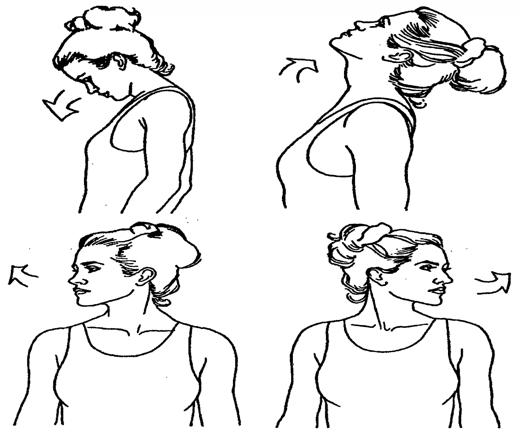 -круговые движения плечами вперед (8 раз), назад (8 раз);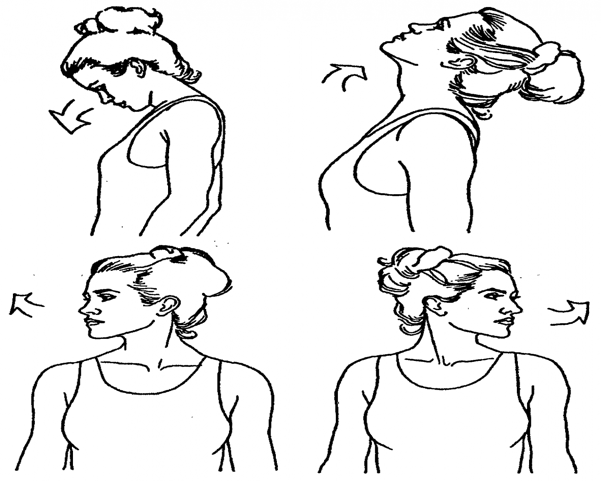 -наклоны корпуса вправо, влево (16 раз);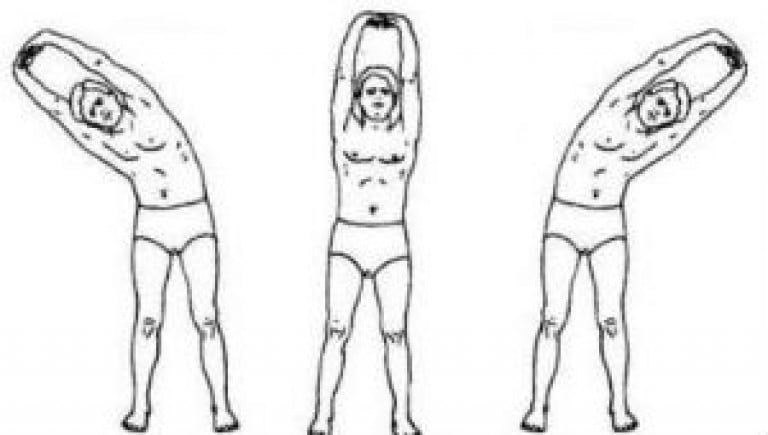 -прыжки на двух ногах на месте (32 раза).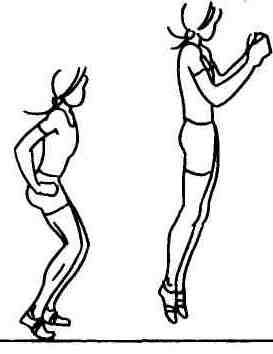 Основная часть: - Танец Джаз – Модерн «Планеты»:Повторение основных комбинаций в танце.Заключительная часть:Поперечный шпагат 1 минута  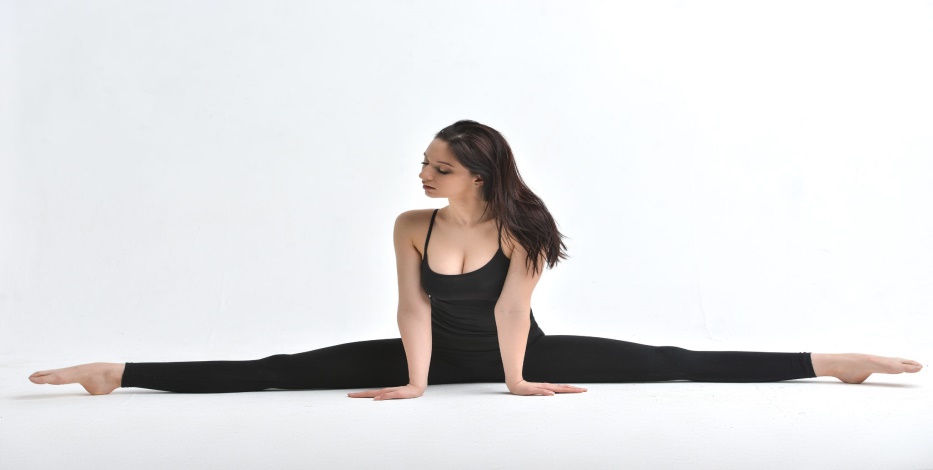 Продольный правый, левый шпагат по 1 минуте 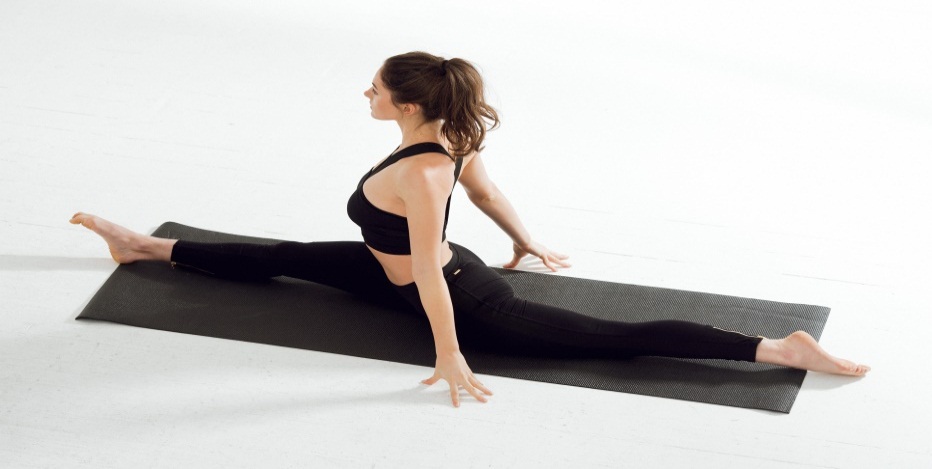 Домашнее задание: Повторять упражнения Обратная связь:Фото самостоятельного выполнения задания отправлять на электронную почту metodistduz@mail.ru для педагога Курушиной Наталии Евгеньевны. 